Тематический период «Запускаем проект» -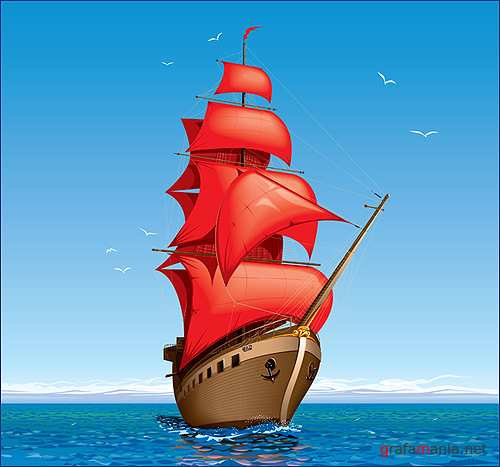  3 проекта сентябрьВыборы очередного правительства ДО «Школьный корабль»: органы классного самоуправления (5-е классы), Совет Старшеклассников.Заседание Координационного  совета «Обсуждение и утверждение плана мероприятий на 2014 – 2015 год»Принятие «Дорожной карты» проекта «100 причин для гордости» на 2014 – 2015 г«25 причин гордиться нашей школой»Визитная карточка класса «Мы разные, но дружные»(отв. Старостат, «Голос», Совет Старшеклассников. Тематический период «Запускаем проект» - 3 проекта сентябрьВыборы очередного правительства ДО «Школьный корабль»: органы классного самоуправления (5-е классы), Совет Старшеклассников.Заседание Координационного  совета «Обсуждение и утверждение плана мероприятий на 2014 – 2015 год»Принятие «Дорожной карты» проекта «100 причин для гордости» на 2014 – 2015 г«25 причин гордиться нашей школой»Визитная карточка класса «Мы разные, но дружные»(отв. Старостат, «Голос», Совет Старшеклассников. Тематический период «Школа – начало всех начал» -  5 пр.  октябрь«История школы – знаю, горжусь!» интеллектуальная игра на кубок «Знатоки истории школы № 5»«Наши ветераны педагогического труда»,«Наши Учителя»,«Мой любимый школьный предмет»Конкурс гидов «Мой любимый кабинет», «Мое любимое место в школе 5»(отв «Знания», «Голос»,  Совет  .Старшеклассников. Тематический период «Школа – начало всех начал» -  5 пр.  октябрь«История школы – знаю, горжусь!» интеллектуальная игра на кубок «Знатоки истории школы № 5»«Наши ветераны педагогического труда»,«Наши Учителя»,«Мой любимый школьный предмет»Конкурс гидов «Мой любимый кабинет», «Мое любимое место в школе 5»(отв «Знания», «Голос»,  Совет  .Старшеклассников. Тематический период «Дисциплина – основа всех дел» -  3 пр.  ноябрь «Демократические основы Устава  ДО – изучаем, принимаем»Рождение традиции «Неделя веселых перемен»Проект «В единстве наша сила» (Родословная крови)(отв. сектора «Закон и порядок», «Голос», Совет Старшеклассников.)Тематический период «Дисциплина – основа всех дел» -  3 пр.  ноябрь «Демократические основы Устава  ДО – изучаем, принимаем»Рождение традиции «Неделя веселых перемен»Проект «В единстве наша сила» (Родословная крови)(отв. сектора «Закон и порядок», «Голос», Совет Старшеклассников.)Тематический период «Есть в каждом  «искра божия» - талант» - 4  декабрь, январь«Созвездия талантов» - театр (постановки).«Созвездия талантов» - поэзия.(Фестиваль поэзии)«Созвездия талантов» - изобразительное искусство (персональные выставки)«Созвездия талантов» - вокал, хореография   (концерт «Фестиваль талантов») (отв. сектора «Досуг», «Голос», Совет Старшеклассников. Тематический период «Есть в каждом  «искра божия» - талант» - 4  декабрь, январь«Созвездия талантов» - театр (постановки).«Созвездия талантов» - поэзия.(Фестиваль поэзии)«Созвездия талантов» - изобразительное искусство (персональные выставки)«Созвездия талантов» - вокал, хореография   (концерт «Фестиваль талантов») (отв. сектора «Досуг», «Голос», Совет Старшеклассников. Тематический период «Быть Гражданином ты обязан» - 4 пр. февраль«Дети войны – ветераны педагогического труда»Вахта Памяти (Выпускник школы Проняев Сергей)«Профессии мужественных людей» - встреча с отцами.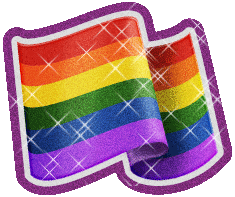 «Память будет жить» - создание фильмов о ветеранах ВОВ, жителях Микрорайона(отв. сектора «Гражданин», «Голос», Совет Старшеклассников. Тематический период «Быть Гражданином ты обязан» - 4 пр. февраль«Дети войны – ветераны педагогического труда»Вахта Памяти (Выпускник школы Проняев Сергей)«Профессии мужественных людей» - встреча с отцами.«Память будет жить» - создание фильмов о ветеранах ВОВ, жителях Микрорайона(отв. сектора «Гражданин», «Голос», Совет Старшеклассников. Тематический период «Истоки нравственности» « Родители – выпускники школы 5» .   март Кинофестиваль «Жемчужинка» - презентация  лучших видеорепортажей  о школе (по номинациям)Координационный совет совместно с родителями «Детские организации в школе 5»Тематический период «Истоки нравственности» « Родители – выпускники школы 5» .   март Кинофестиваль «Жемчужинка» - презентация  лучших видеорепортажей  о школе (по номинациям)Координационный совет совместно с родителями «Детские организации в школе 5» «Здоровье. Спорт Экология»  3 пр.   апрельИсследовательские проекты «Спортсмены нашей школы»«История кубка»«История зеленой веточки»(отв. сектора «Здоровье. Спорт. Экология», Старшеклассников.) «Здоровье. Спорт Экология»  3 пр.   апрельИсследовательские проекты «Спортсмены нашей школы»«История кубка»«История зеленой веточки»(отв. сектора «Здоровье. Спорт. Экология», Старшеклассников.)   Май  – презентация стенда.               «Моя школа»   Май  – презентация стенда.               «Моя школа»